Урок литературного чтенияУчитель: Григорчук Е.В.1-Б класс31 мартаТема урока. А. С. Пушкин «Ветер, ветер…», «Ветер по морю гуляет…», «Белка песенки поёт…»– Сегодня мы познакомимся с отрывками из сказок Александра Сергеевича Пушкина.Разминка.Отгадайте загадки и выполните упражнения.Выгнул спинку он дугой,Замяукал. Кто такой?Потянулся сладко,Вот и вся загадка.Это кот. Выполним вместе с котом дыхательную гимнастику: «Сердитая кошка» (глубоко вдохнуть носом и выдохнуть  воздух порциями, будто фыркая).В воде она живёт,Нет клюва, а  клюёт.В морских водах много живет разных, интересных рыб, и не менее интересные скороговорки есть про них. Прочитайте скороговорку 5 раз. Выучите наизусть.Рыбу ловит рыболов.
В реку весь ушел улов.Повторите скороговорку: медленно и громко; быстро и тихо.Работаем по учебнику.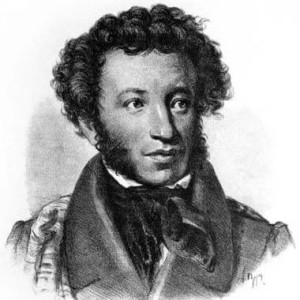 Родился А.С.Пушкин  6 июня  1799 года  в Москве, в дворянской семье.  В доме была большая прекрасная библиотека. Мальчик рано пристрастился к чтению.   На воспитание большое влияние оказали бабушка поэта Мария Алексеевна Ганнибал и няня Арина Родионовна, которая мастерски рассказывала сказки, знала народные поверья, пословицы и поговорки.   Всё свободное время поэт  посвящал литературному творчеству. А.С. Пушкин написал много сказок и других произведений, которые до сих пор любят взрослые и дети.Откройте учебники на странице 52-53. Прочитайте каждый отрывок 2 раза. Из каких сказок эти строки?Прочитайте эти отрывки еще раз с выражением.Сказки Пушкина написаны в стихах. Трудно ли писать стихи?Работа в тетради.Напишите в тетради число.Подберите рифмы к словам:Ночка – гайка – лягушка –Запишите пары слов в тетрадь столбиком.Прочитайте слова. Найдите слова, которые образуют  рифму.кошка река опушка окошкокукушкаоблако Закончите каждую строчку в стихотворении, используя эти слова.  Я открыл своё … На окошко села … Смотрит,  как течёт … А над нею …  .Вдалеке видна … Слышно,  как поёт … Прочитайте стихотворение 3 раза.      4. Закрепите знания.Посмотрите эти сказки по ссылкам (для этого зажмите клавишу CTRL и наведите курсор на адрес ссылки):https://www.youtube.com/watch?v=LbOz97mPW_4https://www.youtube.com/watch?v=q-yO_m3FKJk5.Отдохнем.Сделайте зарядку.6.Работа в тетради.Я для вас подготовила отрывки из сказок этого писателя. Попробуйте их отгадать. В строчку через запятую напишите букву нужного произведения.«Три девицы под окном
 Пряли поздно вечерком
«Кабы я была царица-  Говорит одна девица…»    «Я ль, скажи мне  всех милее,
 Всех румяней и белее?»
 Что же зеркальце в ответ?»                                 «Старик отправился к морю (Почернело синее море). Стал он кликать золотую рыбку…»      «Идёт Балда покрякивает,   А поп, завидя Балду, вскакивает,   За попадью прячется…»        «Жил-был славный царь Дадон,Смолоду был грозен он…» «Ветер по морю гуляетИ кораблик подгоняет;Он бежит себе в волнахНа раздутых парусах…»А) «Сказка о Царе Салтане…»Б) «Сказка о золотом петушке»В) «Сказка о попе и о работнике его Балде»Г) «Сказка о рыбаке и рыбке»Д) «Сказка о мёртвой царевне и о семи богатырях»      7. Оцените свою работу. Выучите любые два отрывка наизусть. Расскажите родителям наизусть. Мама или папа поставят тебе оценку в тетради.МОЛОДЕЦ!        Сфотографируй страницу тетради и вышли учителю.